        ___________________________________________________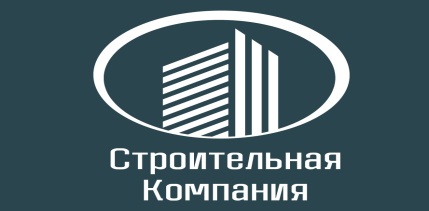      КОММЕРЧЕСКОЕ ПРЕДЛОЖЕНИЕ.     ООО "Строительная Компания" образована специалистами, имеющими большой опыт, по сдачи спецтехники в   аренду с операторами по всей России. Мы предоставляем весь комплекс услуг, по обеспечению наших клиентов спецтехникой, круглосуточный режим работы,  доставка на объект, заправка, обеспечение проживанием, питанием операторов. Подготовка соответствующей документации для каждого объекта, аттестация сотрудников и техники, видеонаблюдение, Глонасс, техобслуживание и ремонт мобильной бригадой.		Условия оплаты, скидки обсуждаются, звоните, пишите.										   ООО «Строительная Компания»    ООО «Строительная Компания»  443050 г.Самара , улица Октябрьская 205, каб 4. 443050 г.Самара , улица Октябрьская 205, каб 4. 443050 г.Самара , улица Октябрьская 205, каб 4. тел. (846)2770872.  Сайт:          X5V.ru      тел. (846)2770872.  Сайт:          X5V.ru      E-mail: CK203@yandex.ruВид техники. ФОТО. Навесное оборудованиеТехнические ХарактеристикиКол.во в парке.Стоимость аренды за смену 8 часов руб. с НДССтоимость аренды за месяц 8 час в смена 22 раб. ДняРуб. с НДССтоимость аренды за месяц 11 часов в смену 26 раб. ДнейРуб. с НДСАВТОКРАН KATO KR25H-V3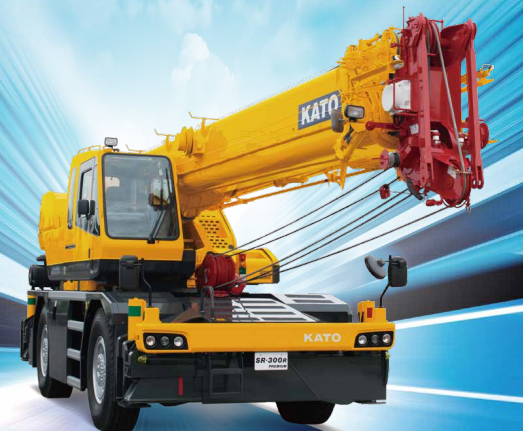 Грузоподъемность 25 тонн, стрела 31 метр. 4WD/4WS420000281600390000АВТОКРАН XCMG 25QY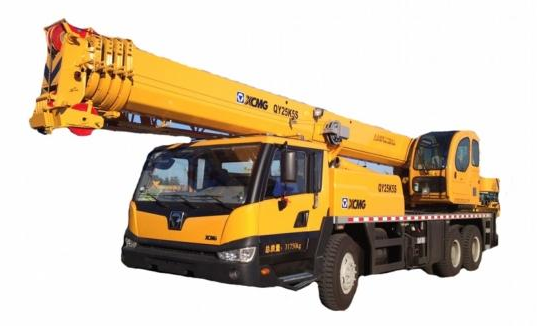 Грузоподъемность 25 тонн, стрела 39,5 метров.420000281600390000КРАН-БОРТ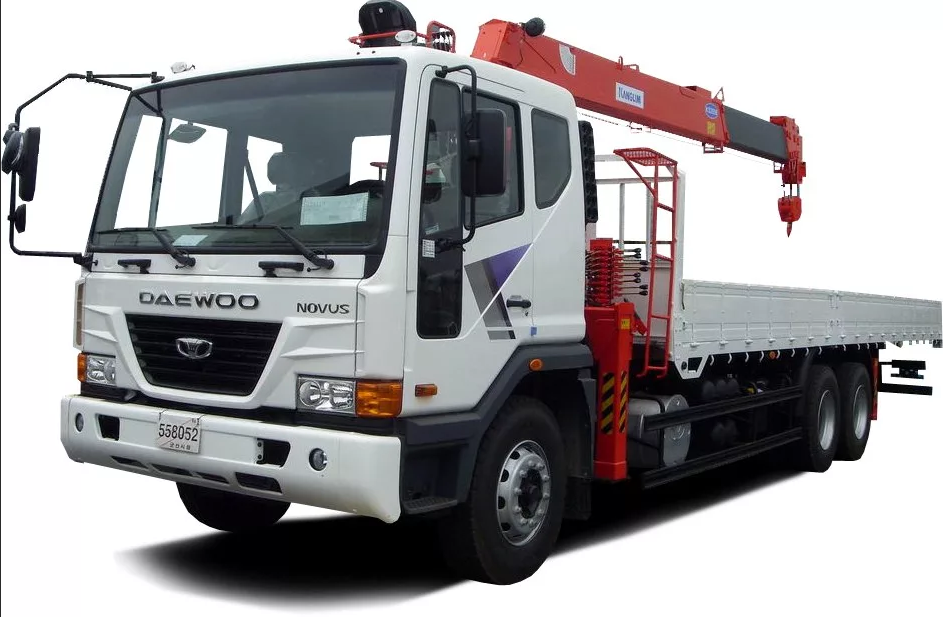 Г/п. стрелы 7 тонн, длина стрелы 20 м. Г/п. борта 11,5 тонн, длина борта 9,2 м.113600281600390000ЭКСКАВАТОР-ПОГРУЗЧИК VOLVO BL61 B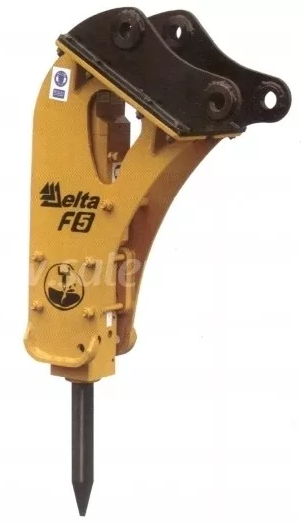 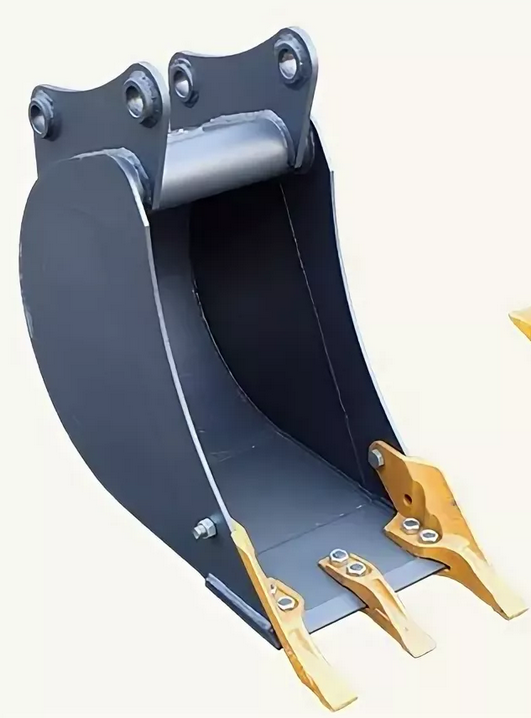 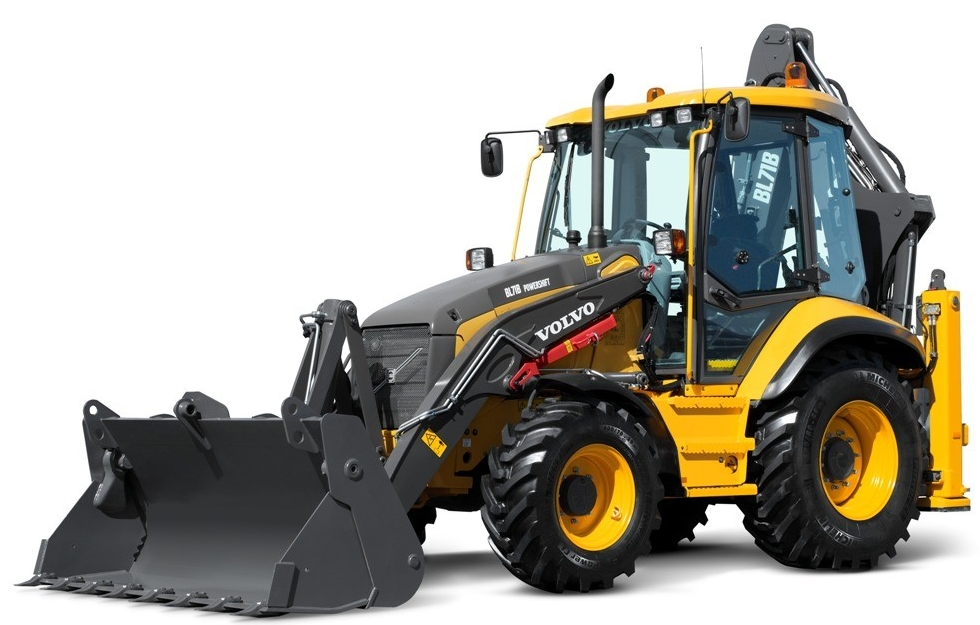 Погрузочный ковш 1,1 куб.м.Экскаваторный ковш 0,25 куб.м. 4WD.Гидромолот DELTA F-5. Узкий ковш 30 см.412800281600390000ЭКСКАВАТОР-ПОГРУЗЧИК MCT-544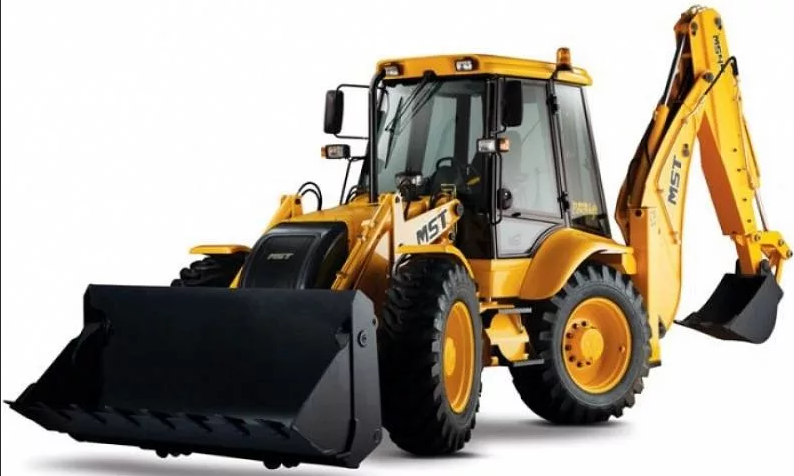 Погрузочный ковш 1,2 куб.м.Экскаваторный ковш 0,25 куб.м. Равновеликие колеса 4WD/4WSГидромолот DELTA F-5. Узкий ковш 30 см.113600 281600390000ГУСЕНИЧНЫЙ ЭКСКАВАТОРCAT-319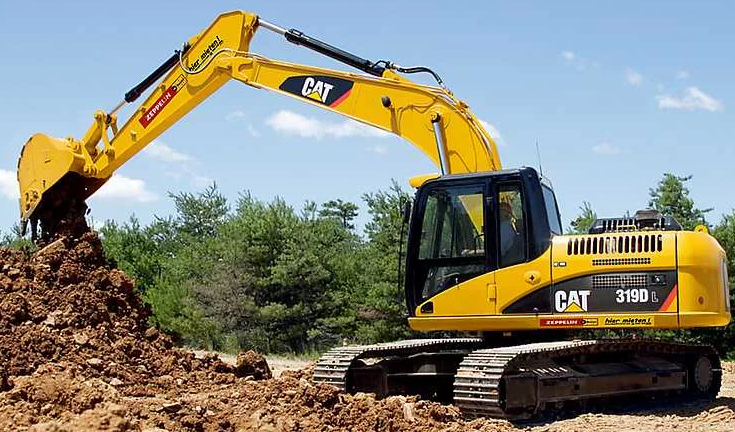 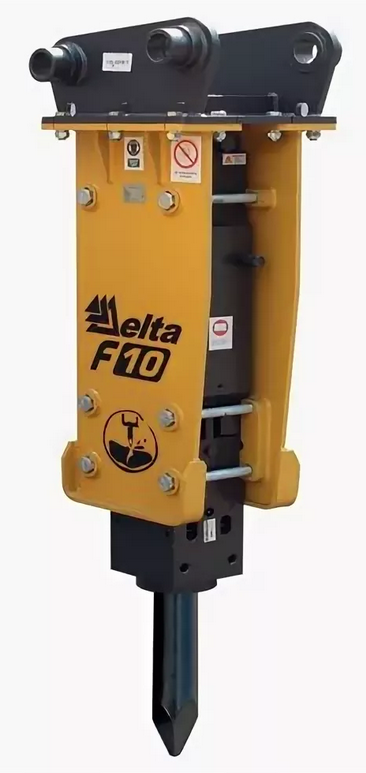 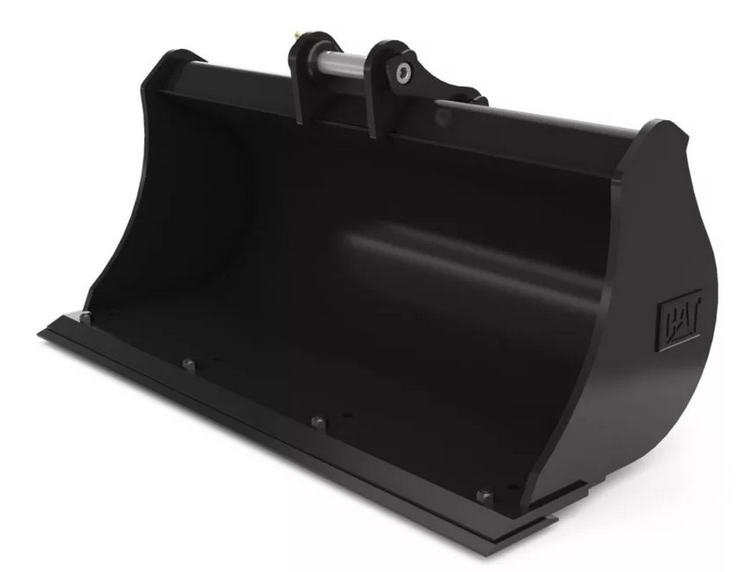 Экскаватор в габаритных размерах. Ширина 2,5 м.Длина 9 м. Высота 2,9м. ковш 1 куб.м. Гидромолот DELTA F-10, планировочный ковш. Вес 19,6 т. Видеофиксация116000334400514800ГУСЕНИЧНЫЙ ЭКСКАВАТОРCAT-320DL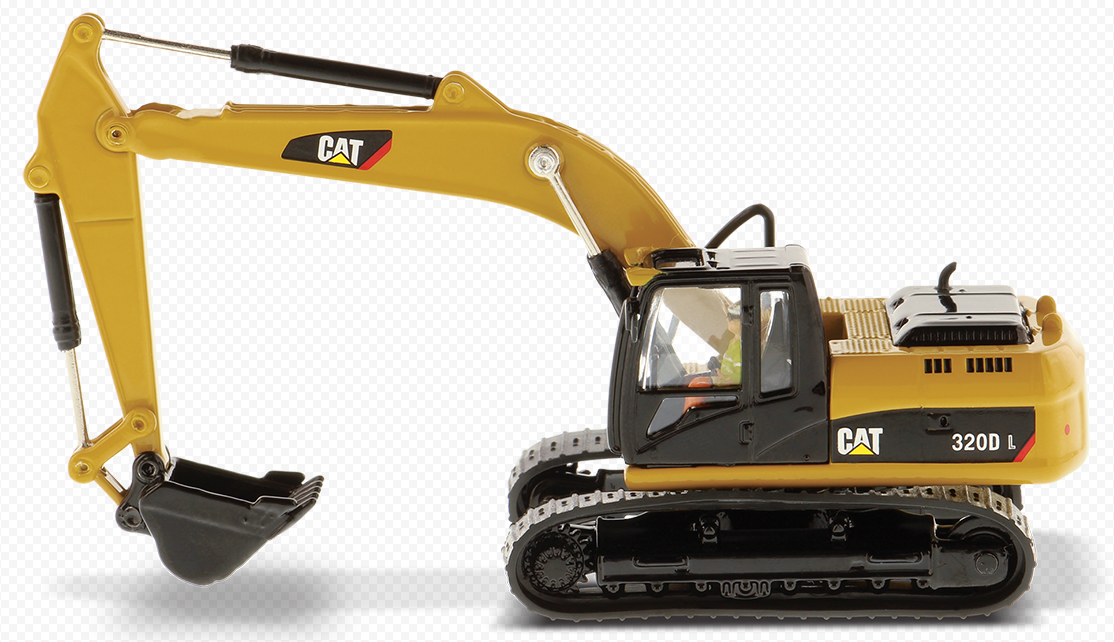 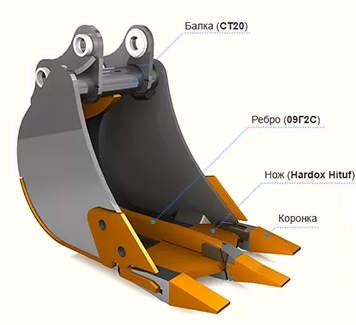 Ковш 1,2 куб.м. Вес 22 т. Ковш –рыхлитель Вес 22 тонны. Видеофиксация, аттестация оператора Транснефти416000334400514800Вид техникиФОТОТехнические ХарактеристикиКол.во в парке.Стоимость аренды за смену 8 часов руб. с НДССтоимость аренды за месяц 8 час в смена 22 раб. ДняРуб. с НДССтоимость аренды за месяц 11 часов в смену 26 раб. ДнейРуб. с НДСАвтовышка 16,5 метров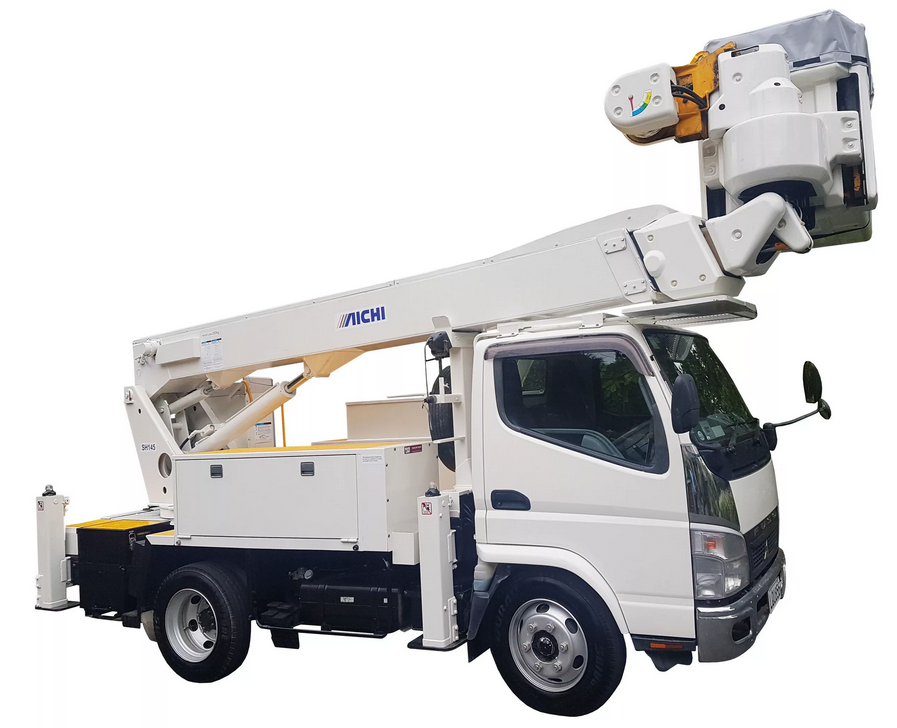 Высота подъема 16,5 метров. Рабочий радиус 10 метров.38800176000257400Автовышка 24,5 метров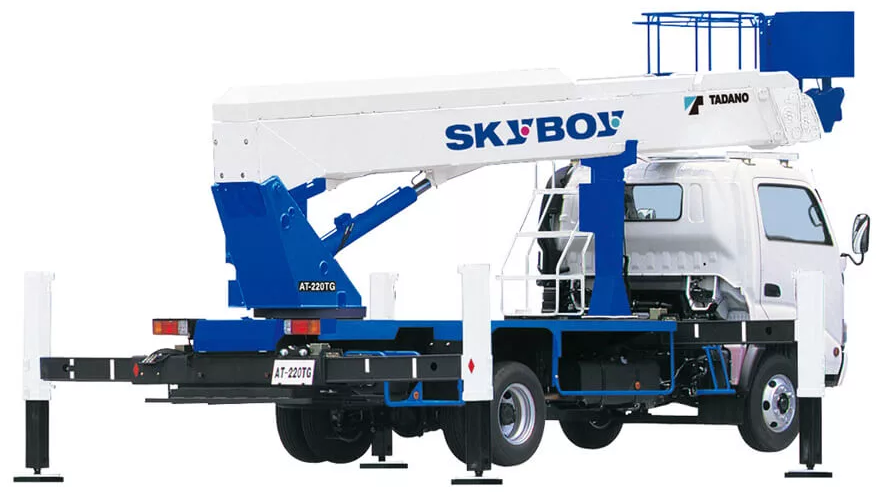 Высота подъема 24,5 метров. Рабочий радиус 12 метров.211200211200286000Автовышка 28 метров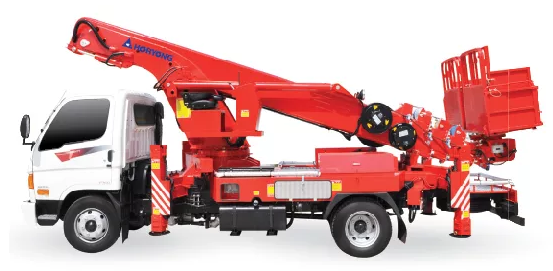 Высота подъема 28 метров. Рабочий радиус 15 метров.312800264000390000Автовышка 32 метров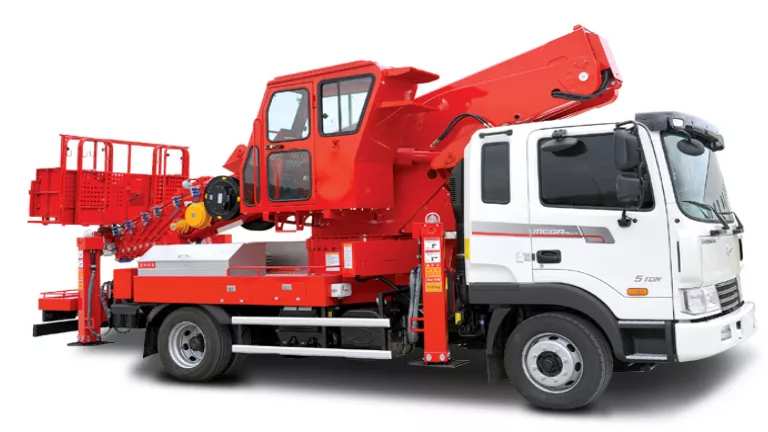 Высота подъема 32 метров. Рабочий радиус 17 метров.116000334400490000Автовышка 35 метровВысота подъема 35 метров. Рабочий радиус 18 метров.116800350000490000Автовышка 38 метровВысота подъема 38 метров. Рабочий радиус 18 метров.117500350000490000Автовышка 40 метров. Вездеход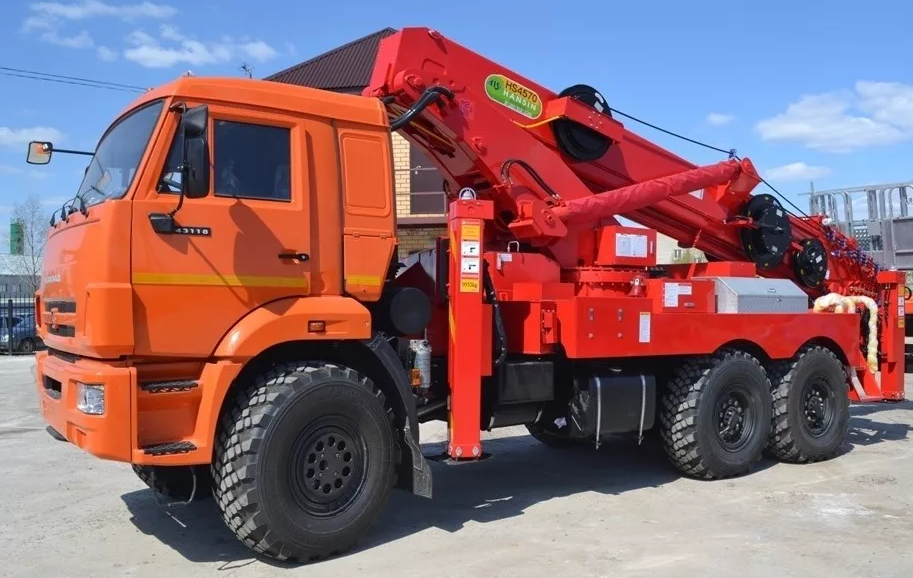 Высота подъема 40 метров. Рабочий радиус 20 метров.128000490000790000Автовышка 45 метров.Высота подъема 45 метров. Рабочий радиус 22 метров.428000490000790000Автовышка 50 метров.Высота подъема 50 метров. Рабочий радиус 26 метров.232000528000810000Автовышка 60 метров.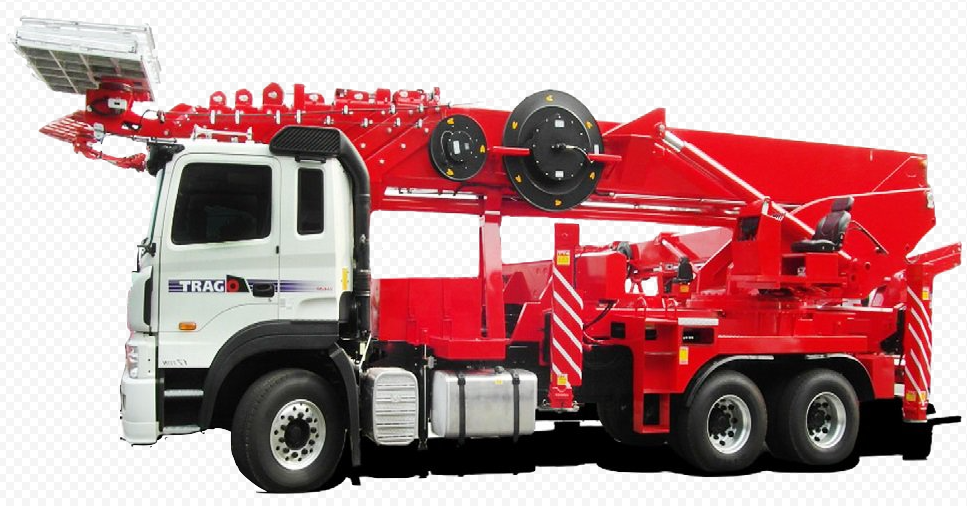 Высота подъема 60 метров. Рабочий радиус 30 метров.140000690000990000